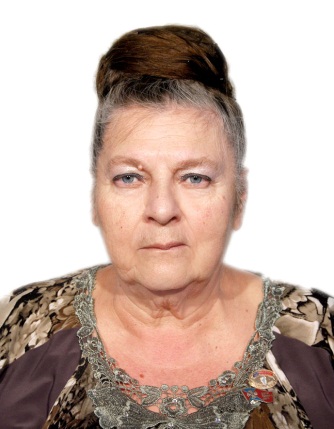 Устимова Галина ВасильевнаИзбрана по одномандатному избирательному округу № 1    (в округ входят: пгт. Промышленная:  переулки: Береговой Веселова, Вокзальный, Гоголя, Комарова, Кузнецкий, Набережный, Огородникова, Октябрьский, Первомайский, Песочный Пионерский, Почтовый, Советский, Чкалова,  улицы: Алтайская, Береговая, Вокзальная с № 1 по № 71в, с №  2 по № 84,  Восточная, Железнодорожная, Индустриальная с № 1 по № 37, с № 2 по № 40, Калининская с № 1 по № 25, Камыслинская, Колхозная, Комарова, М. Горького, Мостовая, Набережная, Некрасова, Октябрьская с № 1 по № 81,  с № 2 по № 78,  Первомайская с № 1 по № 41, с № 2 по № 46, Песочная, Почтовая,  Рабочая с № 1 по № 97, с № 2 по № 98, Речная, Советская с № 1 по № 115б, с № 2 по № 122а,  Станционная, Чапаева, Чехова, Чкалова, Школьная, Юбилейная, казарма 231 км.).Дата избрания: 09.09.2018.Место работы: МБОУ «Промышленновская  СОШ №2», учитель истории и обществознания.Рабочий адрес: 652380, Кемеровская область, Промышленновский  район, пгт.  Промышленная,                            ул. Октябрьская, д.2.Телефон: 8(38442) 74243Дата и место рождения: 18.11.1949,  Кемеровская область, Промышленновский  район, пгт.  Промышленная.Образование: Высшее. Кемеровский  государственный педагогический институт (1972), по специальности - учитель истории и обществознания.Председатель комиссии по местному самоуправлению  и правоохранительной деятельности.Член Всероссийской политической партии «ЕДИНАЯ РОССИЯ».График приема граждан: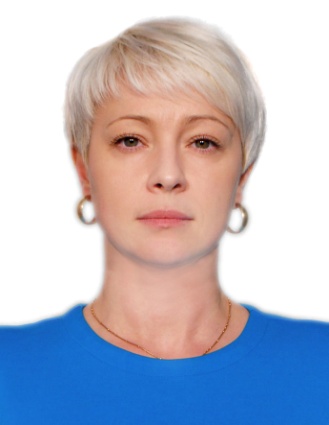 Кузьмина Галина ВикторовнаИзбрана по одномандатному избирательному округу № 2     (в округ входят: пгт. Промышленная: микрорайон Озерный, переулки: Индустриальный, Инской, Калининский, Магистральный, Матросова, Полевой, Северный, Степной с № 4 по № 12а,  Транспортный с № 13 по № 16, улицы: Автомобилистов, Базовая, Вокзальная с №  73 по № 85, с № 86 по № 134, Деповская, Зеленая, Индустриальная с № 39 по № 169, с № 42 по № 198, Инская, Калининская с № 26 по № 178,  Коммунистическая с № 1а по № 3, Линейная, Локомотивная,  Луговая, Матросова, Озерная,  Октябрьская с № 83 по № 191,  с № 80 по № 214, Партизанская, Первомайская с № 43 по № 105,  с № 48 по № 86, Привокзальная с № 2 по № 14, Путейская, Рабочая с № 99 по № 202, Северная, Советская № 117 по № 227,              с № 124 по № 206, Совхозная, Тельмана с №  6  по № 20, с № 1 по № 13, Трудовая, Ударная, Фасадная, Цветочная, казарма 226 км.).Дата избрания: 09.09.2018.Место работы: ГБУ КО «Промышленновская станция по борьбе с болезнями животных», начальник.Рабочий адрес: 652380, Кемеровская область, Промышленновский  район, пгт.  Промышленная,                     ул. Комарова, д.72.Телефон: 8(38442) 74668, 74735, 74183.Дата и место рождения: 03.09.1981,  г. Кемерово.Образование: Высшее. Омский государственный аграрный университет (2003), по специальности ветеринария.Член  комиссии по  вопросам аграрной политики.Сторонник Всероссийской политической партии  «ЕДИНАЯ РОССИЯ».График приема граждан: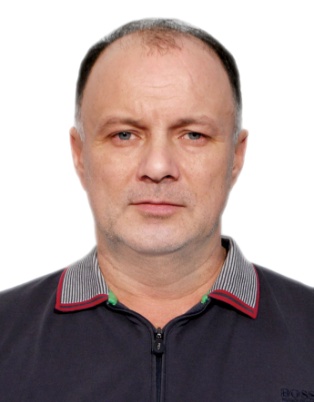 Анисимов Владимир АлександровичИзбран по одномандатному избирательному округу    № 3      (в округ входят: пгт. Промышленная: переулки: Заводской, Комсомольский, Крупской, Механический, Парковый, Степной с № 1 по № 3, улицы: Гражданская, Есенина, Звездная, Кленовая, Коммунистическая, с № 5 по № 29, с № 4 по № 32, Комсомольская, Кооперативная, Крупской,  Кузбасская, Лермонтова, Мазикина, Майская, Маяковского, Механическая, Н.Островского, Парковая с № 56 по № 94, Привокзальная с № 18 по № 20, Пушкина, Сибирская, Строительная, Тельмана с  № 13а по № 19,  с № 20/1 по № 30, Тихая, Транспортная).Дата избрания: 09.09.2018.Дата и место рождения: 28.04.1971,   пгт. Промышленная Кемеровской области.Образование: Среднее профессиональное. Ачинское военное авиационное техническое училище им. 60-летия ВЛКСМ (1991), по специальности авиационное приборное оборудование.Место работы:  Индивидуальный предприниматель.Рабочий адрес: 652380, Кемеровская область, Промышленновский район, пгт. Промышленная,                                ул. Коммунистическая, д.45Г, 2 этаж.Телефон: 89234925522.Член  комиссии по  вопросам бюджета, налоговой политики и финансам.Сторонник Всероссийской политической партии  «ЕДИНАЯ РОССИЯ».График приема граждан: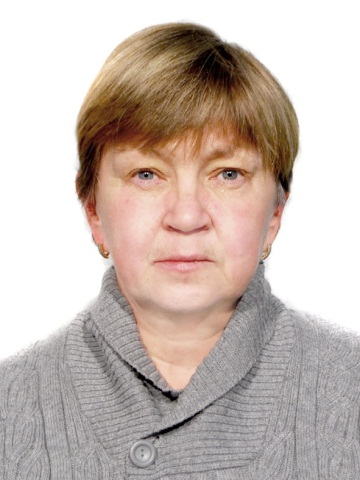 Арсентьева Татьяна НиколаевнаИзбрана по одномандатному избирательному округу №4 (в округ входят: пгт. Промышленная: микрорайоны: Западный, Южный, переулки: Мичурина, Транспортный    с № 1 по № 12,  улицы Березовая, Береснева, Весенняя, Гвардейская, Дальняя, Дачная, Дорожная, Западная, Заречная, Коммунистическая с № 34 по № 90а, с № 31  по № 43, Красноармейская, Мирная, Молодежная, Лесная, Новая, Новогодняя, Новоселов, Осенняя, Парковая с № 1 по № 55, Полевая, П.Осипенко, Раздольная, Российская, Рябиновая, Садовая, Светлая, Сиреневая, Снежная, Согласия, Таежная, Тельмана с № 32 по № 42, с № 23 по № 33, Солнечная, Спортивная, Степная, Сосновая).Дата избрания: 09.09.2018.Рабочий адрес: 652380, Кемеровская область, Промышленновский район, пгт. Промышленная,                                 ул. Н.Островского, д.78.Телефон: 89133382662.Дата и место рождения: 10.10.1961,  Кемеровская область, Промышленновский  район, пгт.  ПромышленнаяОбразование: Высшее. Кемеровский  государственный медицинский институт (1985), по специальности педиатрия. Место работы: ГБУЗ КО «Промышленновская районная больница», врач - районный педиатр.Член  комиссии по социальным вопросам.Сторонник Всероссийской политической партии «ЕДИНАЯ РОССИЯ».График приема граждан: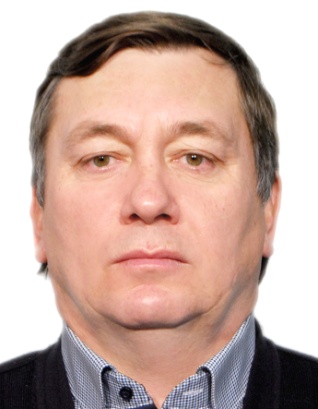 Бобов Константин НиколаевичИзбран по одномандатному избирательному округу № 5                  (в округ входят: с. Ваганово, д. Иван-Брод, д. Касимовка, д. Прогресс, с. Журавлево, с. Тарасово, д. Шипицино, п. Голубево, д. Шуринка, д. Калтышино).Дата избрания: 09.09.2018.Место работы:   ООО «Хлебороб», директорРабочий адрес: 652394, Кемеровская область, Промышленновский  район, с. Журавлево,                                   ул. Центральная, д. 44а.Телефон: 89235208519.Дата и место рождения: 01.10.1970, с. Журавлева Промышленновского района Кемеровской  области.Образование: Среднее образование. Журавлеская средняя школа  Промышленновского района Кемеровской области (1988).Член комиссии по вопросам бюджета, налоговой политики и финансам. Член Всероссийской политической партии «ЕДИНАЯ РОССИЯ».График приема граждан: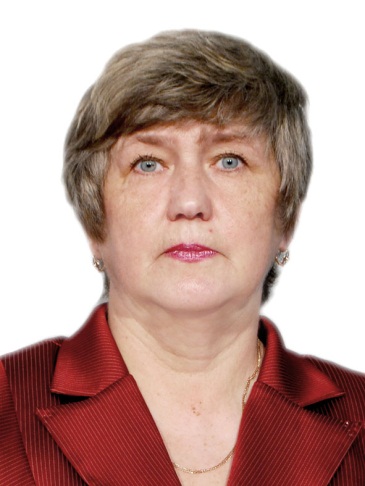 Мотрий Татьяна Петровна                                                                                                                                                                                                 Избрана по одномандатному избирательному округу № 6      (в округ входят:  д. Калинкино, д. Ушаково,д. Портнягино, п. Октябрьский;  с. Лебеди, д. Подкопенная,               д. Корбелкино,  д. Пор-Искитим,  д. Уфимцево; п. Восход,                 п. Нагорный, п. Соревнование,  д. Колычево, д. Плотниково,               д. Сыромолотное).Дата избрания: 09.09.2018.Место работы: Совет народных депутатов Промышленновского муниципального  района, председатель СНД (с 20.09.2018). Рабочий адрес: 652380, Кемеровская область, Промышленновский  район,  пгт.  Промышленная,                                                            ул. Коммунистическая, д.23А.Телефон: 8(38442) 74094.Дата и место рождения: 19.01.1961г.,  Кемеровская область, Промышленновский  район, пгт. Промышленная.Образование: Высшее. Кемеровский  государственный медицинский институт (1983),  по специальности -  стоматология.Член Всероссийской политической партии «ЕДИНАЯ РОССИЯ».График приема граждан: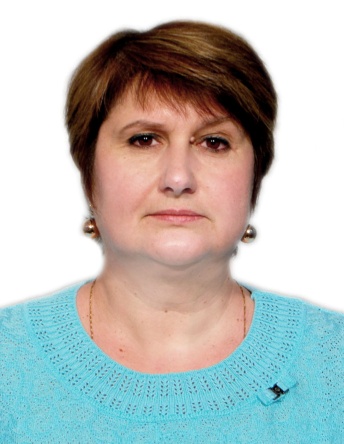 Тишкина Лариса ВикторовнаИзбрана по одномандатному избирательному округу № 7               (в округ входят:  с. Окунево, поселок 210 км, разъезд Новый Исток, п. Ранний, д. Пьяново, с. Титово, д. Усть-Каменка, п. Тарсьма,   д. Усть-Тарсьма).Дата избрания: 09.09.2018.Место работы: МБДОУ «Окуневский детский сад «Умка», заведующий.Рабочий адрес: 652390, Кемеровская область, Промышленновский  район, с. Окунево, ул. Почтовый,              д. 12.Телефон: 8(38442) 62393.Дата и место рождения: 19.07.1970г.,  Кемеровская область, Промышленновский  район, с. Окунево.Образование: Высшее. Кузбасский областной педагогический институт (2006), по специальности – педагогика и методика дошкольного образования. Председатель комиссии по социальным вопросам.Член Всероссийской политической партии «ЕДИНАЯ РОССИЯ».График приема граждан: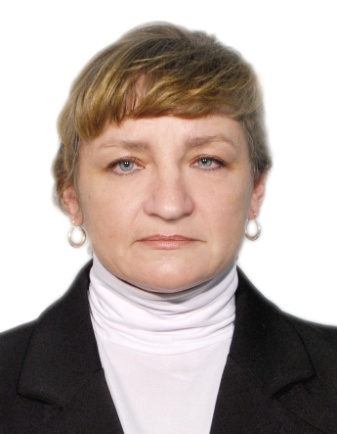   Невзорова Вера СеменовнаИзбрана по одномандатному избирательному округу № 8                  (в округ входят: п.ст. Падунская, д. Васьково,                                        д. Озерки, д. Денисовка, с. Березово, с. Абышево).Дата избрания: 09.09.2018.Место работы:  МБОУ «Падунская СОШ», заместитель директора по учебно-воспитательной работе.Рабочий адрес: 652370, Кемеровская область, Промышленновский  район, ст. Падунская,  ул. Калинина, д. 15.Телефон: 8 (38442) 63779.Дата и место рождения: 05.11.1967,  Кемеровская область, Промышленновский  район, ст. Падунская.Образование: Высшее. Кемеровский государственный  университет (1990), по специальности   биология. Член  комиссии по депутатской этике и регламенту.Член Всероссийской политической партии «ЕДИНАЯ РОССИЯ».График приема граждан: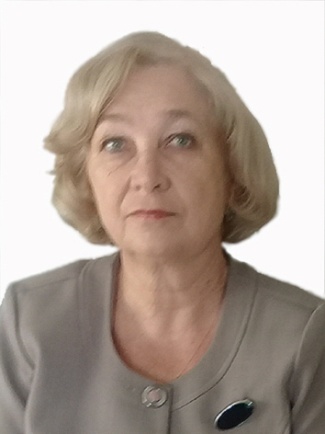 Драганец Наталья  НиколаевнаИзбрана по одномандатному избирательному округу № 9      (в округ входят: п. Плотниково, поселок Брянский (157 км),         п. Первомайский).Дата избрания: 09.09.2018.Место работы: Пенсионер.Дата и место рождения: 22.11.1952,  Кемеровская область, Промышленновский  район, пгт. Промышленная.Образование: Высшее. Кемеровский государственный университет (1975),   по  специальности  биология  и химия.Член комиссии по местному самоуправлению и правоохранительной деятельности. Сторонник Всероссийской политической партии «ЕДИНАЯ РОССИЯ».График приема граждан: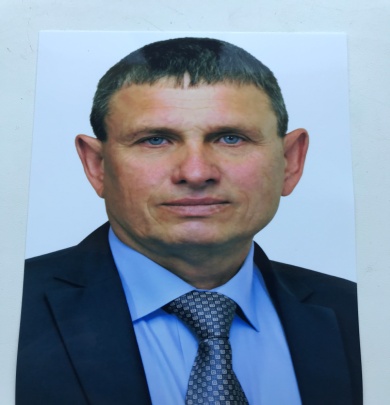 Зайцев Игорь АлексеевичИзбран по одномандатному избирательному округу № 10     (в округ входят: с. Краснинское, д. Пушкино,  д. Пархаевка,           д. Каменка, п. Иваново-Родионовский; п. Цветущий,                  д. Протопопово,  с. Труд, д. Тарабарино, поселок 251 км, д. Байрак, ст. Контрольная, с. Морозово,  поселок 239 км,                     д. Еремино).Дата избрания: 09.09.2018.Место работы:  Индивидуальный предприниматель.Рабочий адрес: 652560, Кемеровская область,  г. Полысаево, ул. Космонавтов, д.63. Телефон: 8(38456) 42393.Дата и место рождения: 14.01.1963, г. Ленинск - Кузнецкий Кемеровской области.Образование: Высшее. Томский архитектурно-строительный университет (2006), по специальности экспертиза зданий и сооружений. Член  комиссии по  вопросам бюджета, налоговой политики и финансам.Член Всероссийской политической партии  «ЕДИНАЯ РОССИЯ».График приема граждан: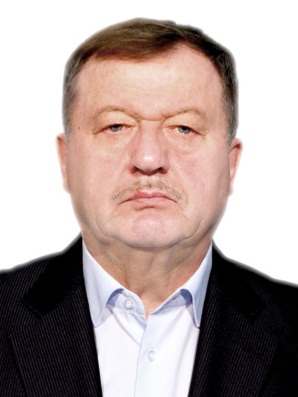 Васько Василий НиколаевичИзбран по единому избирательному округу от Промышленновского районного отделения ВПП «ЕДИНАЯ РОССИЯ».Дата избрания: 09.09.2018.Место работы: Индивидуальный предприниматель.Рабочий адрес: 652393, Кемеровская область, Промышленновский район, с. Тарасово, ул. Молодежная, д. 12А.Телефон: 8(38442) 64148.Дата и место рождения: 11.01.1952, с. Тарасово Промышленновского района Кемеровской области.Образование: Средне профессиональное, Кемеровский кооперативный техникум (1977), по специальности планирование советской торговли.Член по вопросам бюджета, налоговой политики и финансамСторонник Всероссийской политической партии «ЕДИНАЯ РОССИЯ».График приема граждан: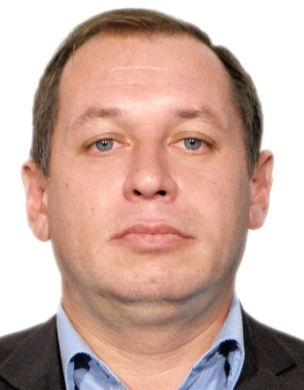 Воронков Андрей НиколаевичИзбран по единому избирательному округу от Кемеровского регионального отделения Политической партии «СПРАВЕДЛИВАЯ РОССИЯ».Дата избрания: 09.09.2018.Место работы: МОКУ «Падунская общеобразовательная школа - интернат психолого-педагогической поддержки», директор.Рабочий адрес: 652371, Кемеровская область, Промышленновский  район, п.ст. Падунская, ул. Миронова,  д.1.Телефон: 8(38442) 63789, 74044.Дата и место рождения: 20.12.1974, пгт. Промышленная Кемеровской области.Образование: Высшее, Новосибирский аграрный университет(1997), по специальности экономика и управление аграрным производством.Член комиссии по вопросам местного самоуправления и правоохранительной деятельности.Член  Политической партии «СПРАВЕДЛИВАЯ РОССИЯ».График приема граждан: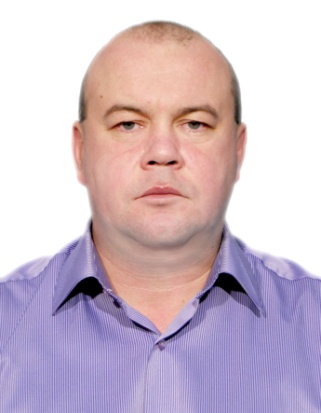 Денисов  Евгений АнатольевичИзбран по единому избирательному округу от Промышленновского районного отделения ВПП «ЕДИНАЯ РОССИЯ».Дата избрания: 09.09.2018.Место работы:  ЗАО « Ударник полей», заместитель директора по производству.Рабочий адрес: 652380, Кемеровская область, Промышленновский  район, пгт. Промышленная,                          ул. Некрасова, д. 5.Телефон: 89236028721.Дата и место рождения: 08.07.1974,  Кемеровская область, Промышленновский  район, д. Ивано-Родионовск.Образование: Высшее. Новосибирский  государственный аграрный университет (1995), по специальности агрономия. Председатель  комиссии по вопросам аграрной политики. Член Всероссийской политической партии «ЕДИНАЯ РОССИЯ».График приема граждан: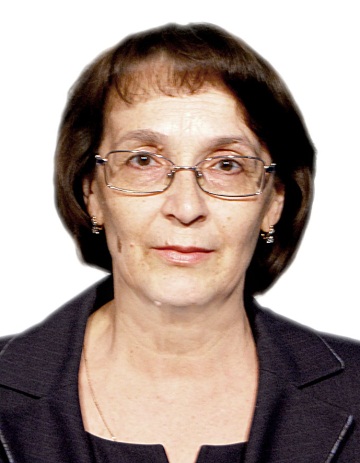 Дианова Галина АлександровнаИзбрана по единому избирательному округу от Промышленновского районного отделения ВПП «ЕДИНАЯ РОССИЯ».Дата избрания: 09.09.2018.Рабочий адрес: 652380, Кемеровская область, Промышленновский  район,  пгт.  Промышленная,                           ул. Крупской, д.1.Телефон:8 (38442) 74682.Место работы: ГБУЗ КО «Промышленновская районная больница», врач - педиатр участковый.Дата и место рождения: 13.02.1958,  Кемеровская область, Промышленновский  район, пгт.  Промышленна.Образование: Высшее. Новосибирский государственный медицинский  институт (1984), по  специальности – педиатрия. Член комиссии по социальным вопросам.Член Всероссийской политической партии «ЕДИНАЯ РОССИЯ.График приема граждан: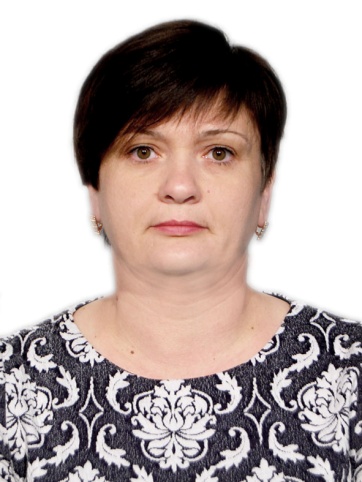 Ефремова Татьяна НиколаевнаИзбрана по единому избирательному округу от Промышленновского районного отделения ВПП «ЕДИНАЯ РОССИЯ».Дата избрания: 09.09.2018.Место работы: МБОУ «Титовская ООШ», директор.Рабочий адрес: 652391, Кемеровская область, Промышленновский район, с. Титово, ул. Советская, д.58.Телефон: 8(38442) 42134.Дата и место рождения: 10.10.1977, г. Новосибирск.Образование: Высшее, Новокузнецкий государственный педагогический институт (1998), по специальности педагогика и методика начального образования.Член  комиссии по депутатской этике и регламенту.Сторонник Всероссийской политической партии «ЕДИНАЯ РОССИЯ».График приема граждан: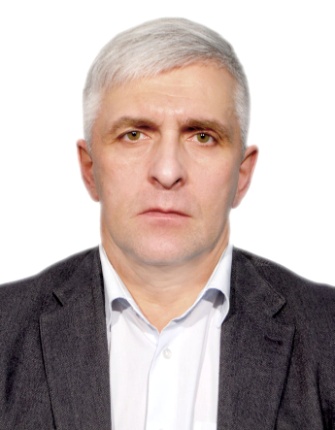 Минаков Александр СергеевичИзбран по единому избирательному округу от Промышленновского районного отделения ВПП «ЕДИНАЯ РОССИЯ».Дата избрания: 09.09.2018.Место работы: ООО «Промышленновские коммунальные системы», генеральный директор.Рабочий адрес: 652380, Кемеровская область, Промышленновский  район, пгт. Промышленная, ул. Некрасова, д. 20.Телефон: 8(384-42) 74731.Дата и место рождения: 17.10.1971, с. Тараданово Крапивинского района Кемеровской области.Образование: Высшее, Новосибирский государственный аграрный университет (1998), по специальности бухгалтерский учет и аудит.Председатель по вопросам бюджета, налоговой политики и финансам.Сторонник  Всероссийской политической партии  «ЕДИНАЯ РОССИЯ».График приема граждан: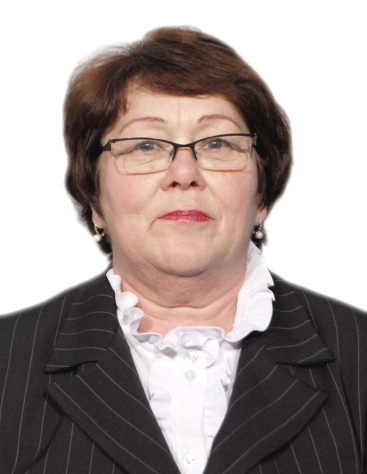 Семенова Светлана ВикторовнаИзбрана по единому избирательному округу от Промышленновского районного отделения ВПП «ЕДИНАЯ РОССИЯ».Дата избрания: 09.09.2018.Место работы: МБУ «Комплексный центр социального обслуживания населения», специалист по социальной работе.Рабочий адрес: 652380, Кемеровская область, Промышленновский район, пгт. Промышленная,                     ул. Кооперативная, д. 8.Телефон: 8 (38442) 79574.Дата и место рождения: 11.07.1959, г. Кемерово.Образование: Высшее, Заочный институт советской торговли (1984),  по специальности товароведение и организация торговли непродовольственными товарами.Член комиссии по социальным вопросам.Член Всероссийской политической партии «ЕДИНАЯ РОССИЯ».График приема граждан: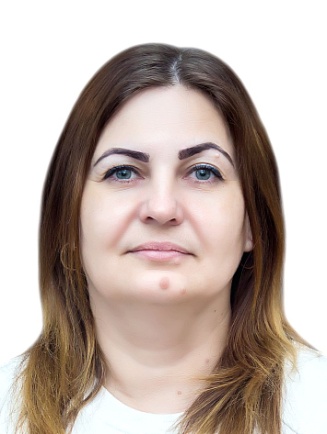 Торгунакова Наталья АлександровнаИзбрана по единому избирательному округу от Промышленновского районного отделения ВПП «ЕДИНАЯ РОССИЯ».Дата избрания: 09.09.2018.Место работы: МБУ «Районный культурно - досуговый комплекс», заведующий сектором по народному творчеству.Рабочий адрес: 652380, Кемеровская область, Промышленновский  район,  пгт. Промышленная,           ул. Коммунистическая, д. 27а.Телефон: 8(384-42) 74037.Дата и место рождения: 27.09.1973г., ст. Красноярка, Ленинск-Кузнецкого района Кемеровской области.Образование: Среднее профессиональное. Кемеровское областное училище культуры (1999), по специальности социально-культурная деятельность и народное художественное творчество. Председатель комиссии по депутатской этике и регламенту. Член Всероссийской политической партии  «ЕДИНАЯ РОССИЯ».График приема граждан: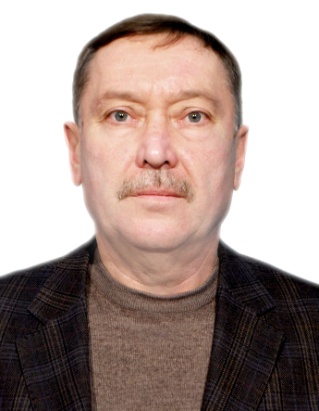 Цецивкин Алексей СергеевичИзбран по единому избирательному округу от Промышленновского районного отделения ВПП «ЕДИНАЯ РОССИЯ».Дата избрания: 09.09.2018.Место работы: Промышленновский филиал АО «Автодор», директор.Рабочий адрес: 652380, Кемеровская область, Промышленновский район, пгт. Промышленная, ул. Красноармейская, д. 55.Телефон: 8(384-42)71655.Дата и место рождения: 08.01.1962, г. Белово Кемеровской области.Образование: Высшее, Кузбасский политехнический институт (1985), по специальности автомобильные дороги.Член комиссии по вопросам местного самоуправления и правоохранительной деятельности.Член Всероссийской политической партии «ЕДИНАЯ РОССИЯ».График приема граждан: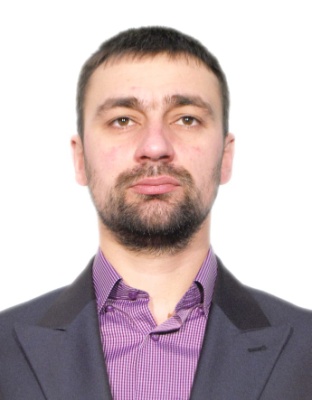 Циммер Алексей ВладимировичИзбран по единому избирательному округу от Промышленновского районного отделения ВПП «ЕДИНАЯ РОССИЯ».Дата избрания: 09.09.2018.Место работы: Индивидуальный предприниматель.Рабочий адрес:652383, Кемеровская область, Промышленновский район,  п. Плотниково, ул. Почтовая,              д. 46.Телефон: 89059135759.Дата и место рождения: 14.11.1985, с. Плотниково Промышленновского района Кемеровской области.Образование: Высшее, Кемеровский технологический институт пищевой промышленности (2007), по специальности автоматизация технологических процессов и производств.Член комиссии по вопросам аграрной политики.Сторонник Всероссийской политической партии «ЕДИНАЯ РОССИЯ».График приема граждан:Дни приёмаВремя приёмаАдрес приёмнойТелефонпервая пятница месяцас 1500 до 1600652380, Кемеровская область, Промышленновский район, пгт. Промышленная, ул. Коммунистическая, д.23А, Администрация Промышленновского муниципального района Общественная приёмная, кабинет № 115р.т. 74243Дни приёмаВремя приёмаАдрес приёмнойтелефонвторая пятница месяцас 1300 до 1400652380, Кемеровская область, Промышленновский район, пгт. Промышленная, ул. Коммунистическая, д.23А, Администрация Промышленновского муниципального района Общественная приёмная, кабинет № 115р.т. 74668, 74735,          74183Дни приёмаВремя приёмаАдрес приёмнойтелефонтретий вторник месяцас 1000 до 1100652380, Кемеровская область, Промышленновский район, пгт. Промышленная, ул. Коммунистическая, д.23А, Администрация Промышленновского муниципального района Общественная приёмная, кабинет № 115с.т.:89234925522Дни приёмаВремя приёмаАдрес приёмнойТелефончетвертая  пятница месяцас 1600 до 1700652380, Кемеровская область, Промышленновский район, пгт. Промышленная, ул. Коммунистическая, д.23А, Администрация Промышленновского муниципального района Общественная приёмная, кабинет № 115р.т.: 89133382662Дни приёмаВремя приёмаАдрес приёмнойтелефонпервая пятница месяца с 1100 до 1200652395, Кемеровская область, Промышленновский район, с. Ваганово,Администрация Вагановского сельского поселения Промышленновского муниципального района с.т.:89235208519Дни приёмаВремя приёмаАдрес приёмнойТелефонкаждую  пятницу с 1400 до 1500652380, Кемеровская область, Промышленновский район, пгт. Промышленная, ул. Коммунистическая, д.23А, Администрация Промышленновского муниципального района Общественная приёмная, кабинет № 115р.т. 74094Дни приёмаВремя приёмаАдрес приёмнойтелефонпервая пятница месяцас 1400 до 1500652390, Кемеровская область, Промышленновский район, с. Окунево,Администрация Окуневского сельского поселения Промышленновского муниципального района р.т.62393Дни приёмаВремя приёмаАдрес приёмнойТелефонтретий вторник месяцас 1000 до 1100652370, Кемеровская область, Промышленновский район, ст. Падунская,Администрация Падунского сельского поселения Промышленновского муниципального района р.т.63779Дни приёмаВремя приёмаАдрес приёмнойтелефонпервая пятница месяцас 1600 до 1700652383, Кемеровская область, Промышленновский район, п. Плотниково,Администрация Плотниковского сельского поселения Промышленновского муниципального района с.т.:89511773163Дни приёмаВремя приёмаАдрес приёмнойтелефонвторая пятница месяцас 1000 до 1100652384,Кемеровская область, Промышленновский район, д. Тарабарино, Администрация Тарабаринского сельского поселения Промышленновского муниципального районас.т.:89618618383Дни приёмаВремя приёмаАдрес приёмнойТелефонпервый понедельник месяцас 0900 до 1000652393, Кемеровская область, Промышленновский район, с. Тарасово, ул. Молодежная, д. 12А, офис ИП Васько В.Н.р.т.64148Дни приёмаВремя приёмаАдрес приёмнойтелефонпервый четверг месяцас 1400 до 1500652380, Кемеровская область, Промышленновский район, пгт. Промышленная, ул. Коммунистическая, д.23А, Администрация Промышленновского муниципального района Общественная приёмная, кабинет № 115с.т.:89069826436Дни приёмаВремя приёмаАдрес приёмнойтелефонвторой вторник месяцас 1600 до 1700652380, Кемеровская область, Промышленновский район, пгт. Промышленная, ул. Коммунистическая, д.23А, Администрация Промышленновского муниципального района Общественная приёмная, кабинет № 115р.т. 89236028721Дни приёмаВремя приёмаАдрес приёмнойТелефонтретья пятница месяцас 1600 до 1700652380, Кемеровская область, Промышленновский район, пгт. Промышленная, ул. Коммунистическая, д.23А, Администрация Промышленновского муниципального района Общественная приёмная, кабинет № 115р.т. 74682Дни приёмаВремя приёмаАдрес приёмнойТелефонпервая пятница месяцас 1400 до 1500652391, Кемеровская область, Промышленновский район, с. Титово,Администрация Титовского сельского поселения Промышленновского муниципального района р.т. 42134Дни приёмаВремя приёмаАдрес приёмнойТелефонтретья пятница месяцас 1500 до 1600652380, Кемеровская область, Промышленновский район, пгт. Промышленная, ул. Коммунистическая, д.23А, Администрация Промышленновского муниципального района Общественная приёмная, кабинет № 115р.т.74239, 74731Дни приёмаВремя приёмаАдрес приёмнойТелефонпервый четверг месяца	с 0900 до 1000652380, Кемеровская область, Промышленновский район, пгт. Промышленная, ул. Коммунистическая, д.23А, Администрация Промышленновского муниципального района Общественная приёмная, кабинет № 115р.т. 79574Дни приёмаВремя приёмаАдрес приёмнойтелефонпервый понедельник месяцас 1200 до 1300652380, Кемеровская область, Промышленновский район, пгт. Промышленная, ул. Коммунистическая, д.23А, Администрация Промышленновского муниципального района Общественная приёмная, кабинет № 115р.т. 74037Дни приёмаВремя приёмаАдрес приёмнойТелефонпервый четверг месяцас 1400 до 1500652380, Кемеровская область, Промышленновский район, пгт. Промышленная, ул. Коммунистическая, д.23А, Администрация Промышленновского муниципального района Общественная приёмная, кабинет № 115р.т. 71655Дни приёмаВремя приёмаАдрес приёмнойТелефонпервая пятница месяцас 1100 до 1200652383, Кемеровская область, Промышленновский район, п. Плотниково,Администрация Плотниковского сельского поселения Промышленновского муниципального района с.т.:89059135759